اسامی حاضرین در جلسه:مورخ : 27/04/1402                                                                 محل برگزاری: سالن جلسات دانشکده علوم توانبخشی		بسمه تعالیشرح جلسه: جلسه کارگروه پژوهش در آموزش این دانشکده با حضور کلیه اعضای کارگروه تشکیل و  مصوبات جلسه به شرح ذیل اعلام می گردد:		بسمه تعالیشرح جلسه: جلسه کارگروه پژوهش در آموزش این دانشکده با حضور کلیه اعضای کارگروه تشکیل و  مصوبات جلسه به شرح ذیل اعلام می گردد:		بسمه تعالیشرح جلسه: جلسه کارگروه پژوهش در آموزش این دانشکده با حضور کلیه اعضای کارگروه تشکیل و  مصوبات جلسه به شرح ذیل اعلام می گردد:		بسمه تعالیشرح جلسه: جلسه کارگروه پژوهش در آموزش این دانشکده با حضور کلیه اعضای کارگروه تشکیل و  مصوبات جلسه به شرح ذیل اعلام می گردد:ردیفردیفمتن مصوبهمسئول اجراءزمان پیگیری/ اجراءزمان پیگیری/ اجراء11مقایسه خود ارزشیابی اساتید دندانپزشکی با دانشجویان به  عنوان پایان نامه بررسی گردد و ارزشیابی از  اساتید و دانشجویان نیز در این خصوص گرفته شود 22امضاءسمتنام و نام خانوادگی ردیفمسئول EDOدکتر امیر شیانی1عضو کارگروهدکتر لیبا رضایی2عضو کارگروهدکتر قدسیه جوینی3عضو کارگروهدکتر فاطمه سیاحی4حضور نداشتندنماینده کمیته دانشجویی EDOخانم شیلان رستمی5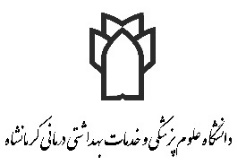 